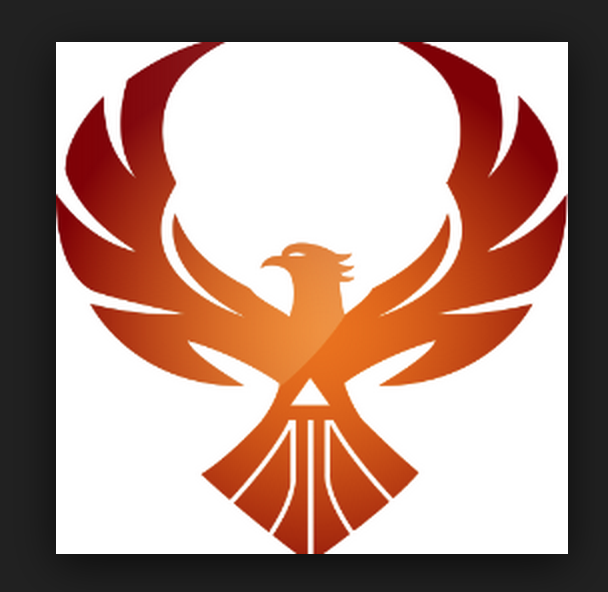 Comunicación de Korematsu Middle School1021 Navellier StreetEl Cerrito, CA 94530 Phone: (510) 524-0405Anuncio Semanal de "The Phoenix Weekly" 
• Se publica electrónicamente cada Jueves: Solicite por correo electrónico al korematsuptsa@gmail.com
• Contiene anuncios sobre eventos y programas recientes asi como enlaces por la página web. 

Llamadas Telefónicas Automáticas por El Director Burnham ("Robocalls") 
• Se llama a casa cuando sea necesario para anuncios importantes y recordatorios. 
• La oficina de la escuela debe tener un número de teléfono actual con contestador automático o correo de voz para recibir estos mensajes. 
 
Página web del PTSA: www.korematsumiddleschool.org
• Inscríbase para recibir nuevos anuncios por correo electrónico. 
• Puede encontrar información sobre el horario de clases, mapa de la escuela, formularios de registro, formas de PTSA, anuncios sobre eventos, etc.
 Anuncios electrónicos del PTSA ("e-tree"): Solicite por correo electrónico al korematsuptsa@gmail.com
• recibirá información importante sobre eventos y anuncios por correo electrónico 

 
La página web oficial del PTSA por FaceBook: https://www.facebook.com/PortolaMiddleSchool
El Director Burnham Twitter  Matthew@bhambytes